АДМИНИСТРАЦИЯ САХАЛИНСКОЙ ОБЛАСТИПОСТАНОВЛЕНИЕот 7 сентября 2009 г. N 359-паО КОНКУРСЕСОЦИАЛЬНЫХ ПРОЕКТОВ НА ПРЕДОСТАВЛЕНИЕ ГРАНТОВПРАВИТЕЛЬСТВА САХАЛИНСКОЙ ОБЛАСТИПреамбула утратила силу. - Постановление Правительства Сахалинской области от 01.12.2017 N 561.1 - 2. Утратили силу. - Постановление Правительства Сахалинской области от 01.12.2017 N 561.3. Признать утратившими силу постановления администрации Сахалинской области:- от 27 февраля 2009 года N 63-па "О порядке определения объема и предоставления субсидии из бюджета Сахалинской области некоммерческим организациям в 2009 году", за исключением пункта 3;- от 6 мая 2009 года N 164-па "О внесении изменений в постановление администрации Сахалинской области от 27.02.2009 N 63-па", за исключением пункта 1.4 - 5. Утратили силу. - Постановление Правительства Сахалинской области от 01.12.2017 N 561.ГубернаторСахалинской областиА.В.ХорошавинУтвержденопостановлениемадминистрации Сахалинской областиот 07.09.2009 N 359-паПОЛОЖЕНИЕО КОНКУРСЕ СОЦИАЛЬНЫХ ПРОЕКТОВ НА ПРЕДОСТАВЛЕНИЕ ГРАНТОВПРАВИТЕЛЬСТВА САХАЛИНСКОЙ ОБЛАСТИУтратило силу. - Постановление Правительства Сахалинской области от 01.12.2017 N 561.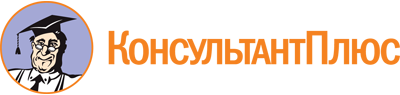 Постановление Администрации Сахалинской области от 07.09.2009 N 359-па
(ред. от 01.12.2017)
"О конкурсе социальных проектов на предоставление грантов Правительства Сахалинской области"Документ предоставлен КонсультантПлюс

www.consultant.ru

Дата сохранения: 18.06.2023
 Список изменяющих документов(в ред. Постановлений Правительства Сахалинской областиот 22.06.2010 N 300, от 24.11.2011 N 490, от 06.08.2013 N 423,от 12.12.2013 N 717, от 02.12.2016 N 596, от 06.06.2017 N 260,от 01.12.2017 N 561)